CONSTRUCTION PRODUCTS, CONSUMABLES AND MATERIALSFramework Agreement RM3837Customer Guidance and Ordering Procedure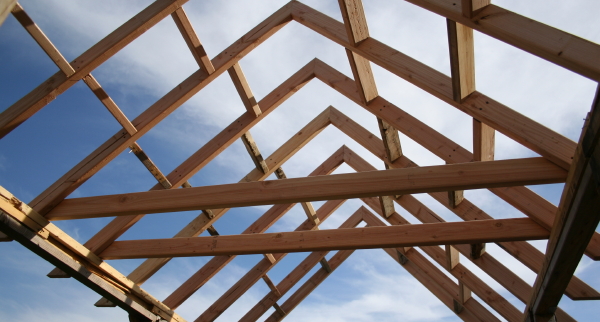 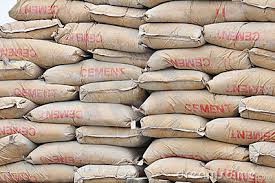 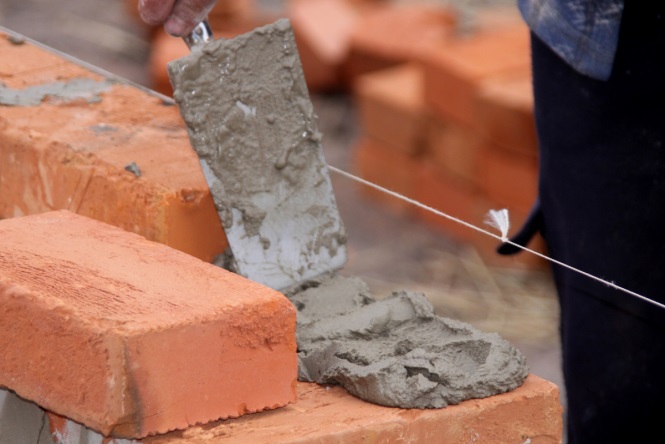 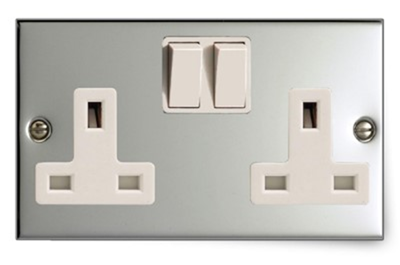 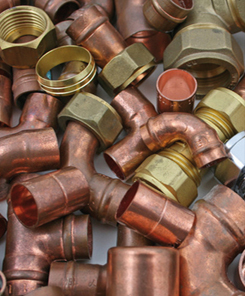 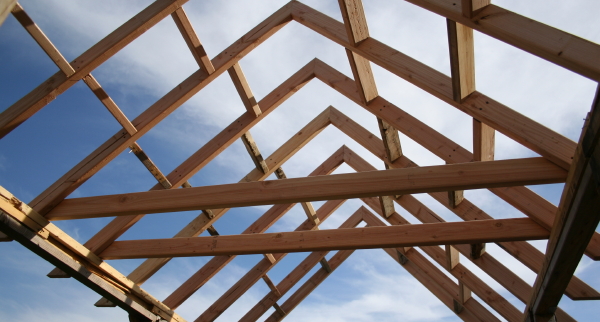 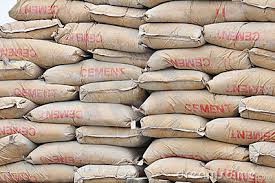 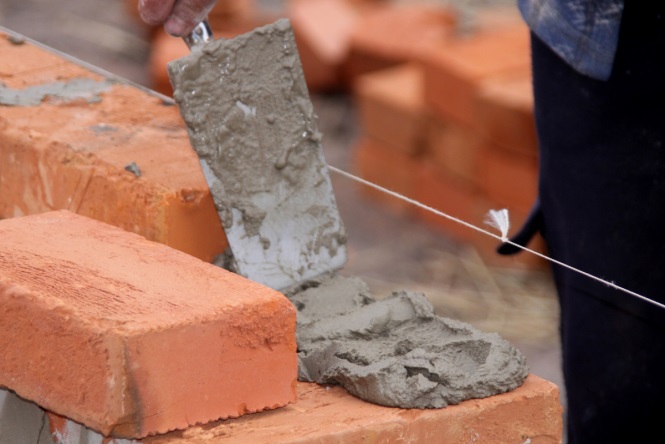 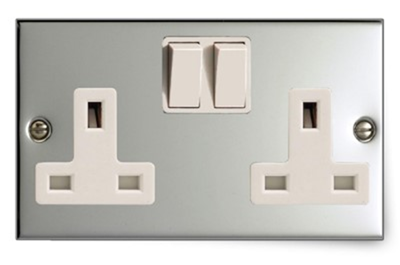 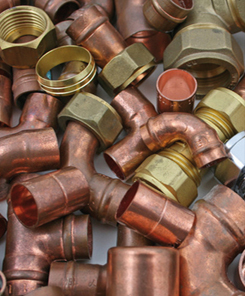 Contents1. Purpose of document	3	2. Overview of the Framework Agreement	4 	3. Accessing the Framework Agreement	7	4. Route maps for accessing the Framework Agreement	115. Further Information	141. Purpose of document1.1	The purpose of this document is to provide guidance to customers interested in accessing the Construction Products, Consumables and Materials Framework Agreement (Reference Number – RM3837). 1.2 This document outlines the background to the Framework Agreement, explains the different types of Construction Products, Consumable and Materials goods and services available, the various ways (contracting methods) in which the Framework Agreement can be used the steps involved in the procurement process, either by: contract by direct award or,contract by further competition. 1.3 The document concludes with a Customer User Agreement section. 2. Overview of Framework Agreement2.1 The RM3837 Construction Products, Consumables and Materials Framework Agreement replaces the previous RM3747 Framework Agreement and runs for 18 months from 19th April 2019 until 18 October 2020 with no options to extend. This is an interim framework aimed at bridging a gap while the replacement RM6157 is being developed.2.2 The Framework Agreement provides a comprehensive range of Construction Products, Consumables and Materials and associated services.  There are nine lots:Lot 1 Construction Products, Consumables and Materials and Associated Services ‘One Stop Shop’Lot 2 Plumbing and HeatingLot 3 ElectricalLot 4 Timber and JoineryLot 5 Workshop, Industrial and Electrical ToolsLot 6 Paints and SolventsLot 7 FlooringLot 8 Small Tool and Plant Hire ServicesLot 9 Personal Protective Equipment2.3 All ve been appointed onto our Framework Agreement following the successful completion of a thorough EU compliant tendering exercise. There are 29 Suppliers. A list of suppliers and a matrix of suppliers on each lot is listed on the next page.2.4 This Framework Agreement is for use by all UK public sector bodies including (but not limited to) Central Government Departments and their agencies, non departmental public bodies, NHS bodies and local authorities.2.5 For absolute assurance that you can access the framework, please check the OJEU contract notice published on the Crown Commercial Service (CCS) website.2.6 Benefits of this Framework Agreement include:greater choice and flexibility, a quicker route to market,procurement with confidence through a fully EU compliant offering, reduced procurement costs and resources,range and choice of suppliertemplate documentationPre-determined and standardised terms and conditions3. Accessing the Framework Agreement3.1 Customers can “call-off” this framework by using two routes: direct award or further competition. Both routes are available via the CCS eSourcing tool:If you do not already have a login for the eSourcing tool you can register here:https://www.crowncommercial.gov.uk/esourcing-registerYou can also use your own (departmental or authority) documentation and procedures. 3.2 The template order form and call off terms are covered in Schedule 4 and the call off procedure is covered in Schedule 5 of the Framework Agreement. 3.3 There are price matrices for every lot within the framework published on the eSourcing tool and supplier catalogues are available so you can directly compare prices between providers for the specified goods or services.To establish accurate delivery lead times you can send out a Request for Quotes (RFQ) requesting best delivery lead times, via the eSourcing tool or by using your own systems.  These can then be applied to the criteria mix to generate a winning Supplier.3.4  The criteria weightings are set by the Framework Agreement and are subject to the +/- 10% tolerances set out.Procurement regulations require that you adhere to weighting levels within these tolerances.  If you set weightings outside of these levels you are at risk of a challenge to your procurement.You can determine your own low level evaluation criteria, so long as they fit under the headline criteria set out. Some suggestions are listed below:Cost effectiveness,Technical meritTechnical AssistanceAfter sales serviceAesthetic and functional characteristicsRunning costsEnvironmental characteristicsDelivery date and delivery periodPlease note this is not an exhaustive list.3.5 There are a number of options available to you when issuing further competition documents. You can use the online eSourcing tool or alternatively your own departmental standard tender process. This may be in hard format (involving the submission of paper tender documentation and receipt of paper bids) or electronic format (involving the use of an eTendering system or email process).3.6 You should send a further competition brief to all capable suppliers on your chosen lot.  This brief should include:A detailed Statement of Requirements (SoR) for the goods and/or services you requireYour award criteria and percentage weightings against which you will be evaluating and awarding the contract.  You can design lower level criteria to fit your requirements.  These must be in line with the headline criteria subjects and weighting tolerances as shown in 3.5.The return date and time for proposals.3.7 Make your award decision by applying the criteria weightings to your evaluation.  Rank the participating suppliers in a list compiled by their total score achieved.  Award the contract to the supplier that ranks first within the evaluation using the criteria and associated weightings. 3.8 You should notify all participating suppliers of the outcome, once you have identified a successful supplier.  It is good practice to give all participating suppliers feedback on the reasons why they have been unsuccessful or successful and areas where they could improve for future reference.3.9 While this is not mandatory under the regulations, standard best practice is to observe a ten working days standstill period in between making your award decision (Intention to Award) and actually signing a contract. This is also known as an Alcatel period. 3.10 Place the order with the successful supplier using the order form (Framework Schedule 4).  Ordering instructions are contained in Framework Schedule 5. The model contract should be populated and exchanged with the successful supplier and signed by both parties to the contract. Population of the model contract involves the completion of the Deed of Agreement, inclusion of the Contract Schedules, and insertion of the appropriate Optional Contract Schedules.4. Call-Off ProcessesDirect award route mapFurther competition route map5. Further informationE-Sourcing PortalOnline links for e-sourcing: Guidance: https://www.gov.uk/government/publications/esourcing-suite-guidance-for-customersCustomer registration page for e-sourcing tool: http://ccs-forms.cabinetoffice.gov.uk/using-esourcing-suite-0E-marketplace - ProcserveOnline links for the eMarketplace:Government eMarketplace: Changing The Landscape of Public Sector Purchasinghttps://www.gov.uk/government/publications/government-emarketplaceeMarketplace – A Guide for Public Sector Buyers. Full guidance on registration, catalogues, contracts directory, request for quotehttps://www.gov.uk/emarketplace-a-guide-for-public-sector-buyersHelp and Support for eMarketplace:Email:eMarketplace@ccs.gsi.gov.ukor call 0345 410 2222 Crown Commercial Service Customer Service Desk Tel: 0345 410 2222Email: cpcm@crowncommercial.gov.ukConstruction Products, Consumables and Materials – RM3837Customer User Agreement (CUA)The commercial agreement can be utilised by eligible central government departments and all other UK public sector bodies, including local authorities, health, police, fire and rescue, education and devolved administrations. It is intended that this framework agreement will be the recommended vehicle for all construction products, consumables and materials required by UK central government departments.Prior to any supply market engagement, call off services or placing an order through this agreement, please complete the below form and return to Crown Commercial Service via info@crowncommercial.gov.uk. Please provide an answer for every question, for multiple choice questions (identified by *) please choose the relevant option by highlighting in yellow.Customer Call-Off Requirements will be collated via a Customer User Agreement Tracker and shared as a pipeline with framework suppliers to ensure capacity and resource planning for projects within the market. Customer Contact Details are redacted in line with GDPR.Upon receipt of the completed form you will be provided with a Customer User Agreement (CUA) Reference Number. This should be quoted in your documentation when placing an order through the framework with your service provider(s). This should also be quoted to CCS when discussing the Call-Off Contract in question.*to be completed by Crown Commercial Service2.7 Supplier List and Lot MatrixSupplierLot 1Lot 2Lot 3Lot 4Lot 5Lot 6Lot 7Lot 8Lot 9Arco LimitedXArden Winch & Co LtdXAshtead Plant Hire Co LtdXBrammer UK LtdXBunzl UK Ltd t/a GreenhamXBurlington Uniforms LtdXCity Plumbing Supplies (Holdings) LtdXXCMT Equipment LtdXXCROSSLING LTDXCrown Flooring LtdXDSTO Ltd T/A Head2ToeXEdmundson Electrical LtdXForbo Flooring SystemsXFuture Garments T/A Eurox LtdXGrafton Merchanting GBXXXXXXXXImperial Chemical Industries Limited t/a Dulux Trade (ICI Paints Akzonobel)XIoma Clothing Company LimitedXJAMES BOYLAN SAFETY (NI) LTD TA JBS GROUPXJoseph Gleave & Son LtdXXXPPG Architectural Coatings UK LimitedXRexel UK LimitedXROMAR INNOVATE LIMITEDXRS Components LtdXXXSouthern Power Tools & AbrasivesXSpeedy Asset Services LtdXXXThe Commercial Flooring Company (MIDLANDS) LimitedXTravis Perkins Trading CompanyXXXXXXXXTW Engineering Co. LtdXYESSS (A) Electrical LtdXCriteriaPercentage WeightingCost / price70% (+/- 10%)Quality Total: 30% (+/- 10%)Order ProcessingCustomer Relationship ManagementSafety, Technical, Legislative Support and KnowledgeSourced Offering ProcessContinuity and assurance of supplyFaulty GoodsCustomer ComplaintsSustainabilityOrder ProcessingCustomer Relationship ManagementSafety, Technical, Legislative Support and KnowledgeSourced Offering ProcessContinuity and assurance of supplyFaulty GoodsCustomer ComplaintsSustainabilityContact DetailsContact DetailsContact DetailsContact DetailsContact DetailsContact DetailsContact DetailsContact DetailsContact DetailsContact DetailsContracting AuthorityContact NameContact NumberContact Email AddressIf there are any security or confidentiality reasons as to why the Contracting Authority name will need to be withheld from the Customer User Agreement Tracker pipeline which is shared with Suppliers as detailed above, please indicate by highlighting Yes or if this question does not apply to you then choose N/A *If ‘Yes’ is not highlighted, then the Contract Authority name will be shared in the Customer User Agreement Tracker.Yes – The Contracting Authority name must be withheld from the Management Database pipeline which is shared with Supplier. orN/AYes – The Contracting Authority name must be withheld from the Management Database pipeline which is shared with Supplier. orN/AYes – The Contracting Authority name must be withheld from the Management Database pipeline which is shared with Supplier. orN/AYes – The Contracting Authority name must be withheld from the Management Database pipeline which is shared with Supplier. orN/AYes – The Contracting Authority name must be withheld from the Management Database pipeline which is shared with Supplier. orN/AYes – The Contracting Authority name must be withheld from the Management Database pipeline which is shared with Supplier. orN/AYes – The Contracting Authority name must be withheld from the Management Database pipeline which is shared with Supplier. orN/AYes – The Contracting Authority name must be withheld from the Management Database pipeline which is shared with Supplier. orN/AYes – The Contracting Authority name must be withheld from the Management Database pipeline which is shared with Supplier. orN/ACustomer Call Off RequirementsCustomer Call Off RequirementsCustomer Call Off RequirementsCustomer Call Off RequirementsCustomer Call Off RequirementsCustomer Call Off RequirementsCustomer Call Off RequirementsCustomer Call Off RequirementsCustomer Call Off RequirementsCustomer Call Off RequirementsNature of Service RequirementFramework Agreement -  Lot  *123456789Further Competition/Direct AwardProcurement Portal Used (Please include address)Supplier(s) Invited (if known)Value of Professional Fees (Call off contract value)Total Project Value - Including the use other frameworks to complete the project. Please specify.Planned Commencement Date of ProcurementAnticipated start date of contractAnticipated end date of contractCustomer User Agreement - Reference Number